Unidad 5. Muñecos de nieve1.   El sábado aterrizaron en el aeropuerto 8 aviones con los siguientes pasajeros.Colorea los números de pasajeros que tengan 4 centenas.2. Escribe cómo se leen los números de los pasajeros que aterrizaron el sábado y que tienen un 4 en la cifra de las centenas. 	 __________________________________________________	 __________________________________________________	 __________________________________________________	 __________________________________________________Unidad 5. Muñecos de nieve3. Rodea las cantidades que componen cada número y escribe debajo la descomposición en sumas.4. Lee las siguientes situaciones. Colorea de rojo la opción correcta y completa el recuadro.Manuel ha comprado un pantalón que le ha costado 24 euros.El precio del pantalón está más cerca del 		    . La decena más próxima al precio del pantalón es           Julia ha leído 87 páginas de un libro.El número de páginas que ha leído está más cerca del        	      .  La decena más próxima al número de páginas que ha leído Julia es  	  Unidad 5. Muñecos de nieve5. Observa la recta numérica.Colorea de rojo el número correcto.El número 260 está más cerca del El número 220 está más cerca del El número 250 está más cerca delContesta:La centena más próxima al número 280 es  La centena más próxima al número 210 es La centena más próxima al número 250 es6. Lee atentamente los siguientes problemas.Matías tenía 367 cromos y le ha regalado a su hermano 175. ¿Cuántos cromos le quedan a Matías?Guillermo tenía 426 cromos y ha repartido entre sus amigos 175. ¿Cuántos cromos le quedan a Guillermo?Resuelve las restas y colorea el número de problema al que corresponde.‒                    	          		‒Problema			Problema Unidad 5. Muñecos de nieve7. Calcula mentalmente las siguientes operaciones. Después escribe el resultado.	80 + 20 = 					60 – 40 = 	20 + 30 = 					50 – 20 =	30 + 40 =					90 – 30 =8. Une con flechas cada operación con su resultado.9. Completa con las etiquetas.          4 × 5 = 20						3 × 7 = 21Escribe una multiplicación cuyos factores sean 2 y 3.¿Cuál es el producto? __________________________________________Unidad 5. Muñecos de nieve10. Continúa estas series. 11. Traza el eje de las siguientes figuras.         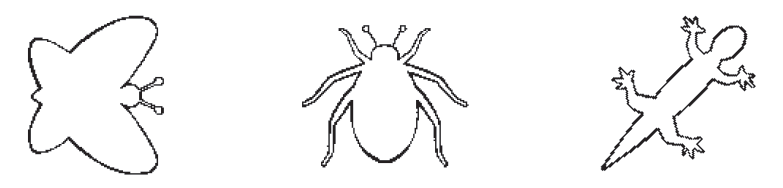 Colorea las figuras simétricas entre sí.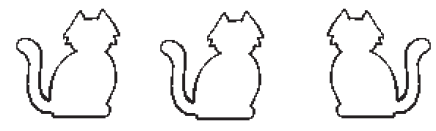 Unidad 5. Muñecos de nieve12. Dibuja la figura simétrica.         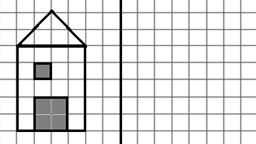 Completa la figura para que sea simétrica.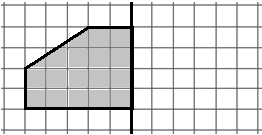 13. Rodea la pareja de figuras formada por traslación.         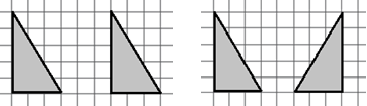 Traslada el triángulo 4 unidades a la derecha. 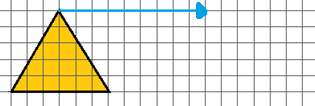 Unidad 5. Muñecos de nieve14. Andrés tiene 8 cajas. En cada una de las cajas hay 2 pelotas. ¿Cuántas pelotas tiene Andrés?Lee atentamente el enunciado. Identifica  la pregunta.Calcula la solución.Explica oralmente los pasos seguidos.15. Andrea tiene 3 cajas con 8 rotuladores cada una. ¿Cuántos rotuladores tiene?Lee atentamente el enunciado.Identifica la pregunta.Dibuja los rotuladores que tiene Andrea en cada caja.Calcula la solución.